	2	(augustus – oktober)		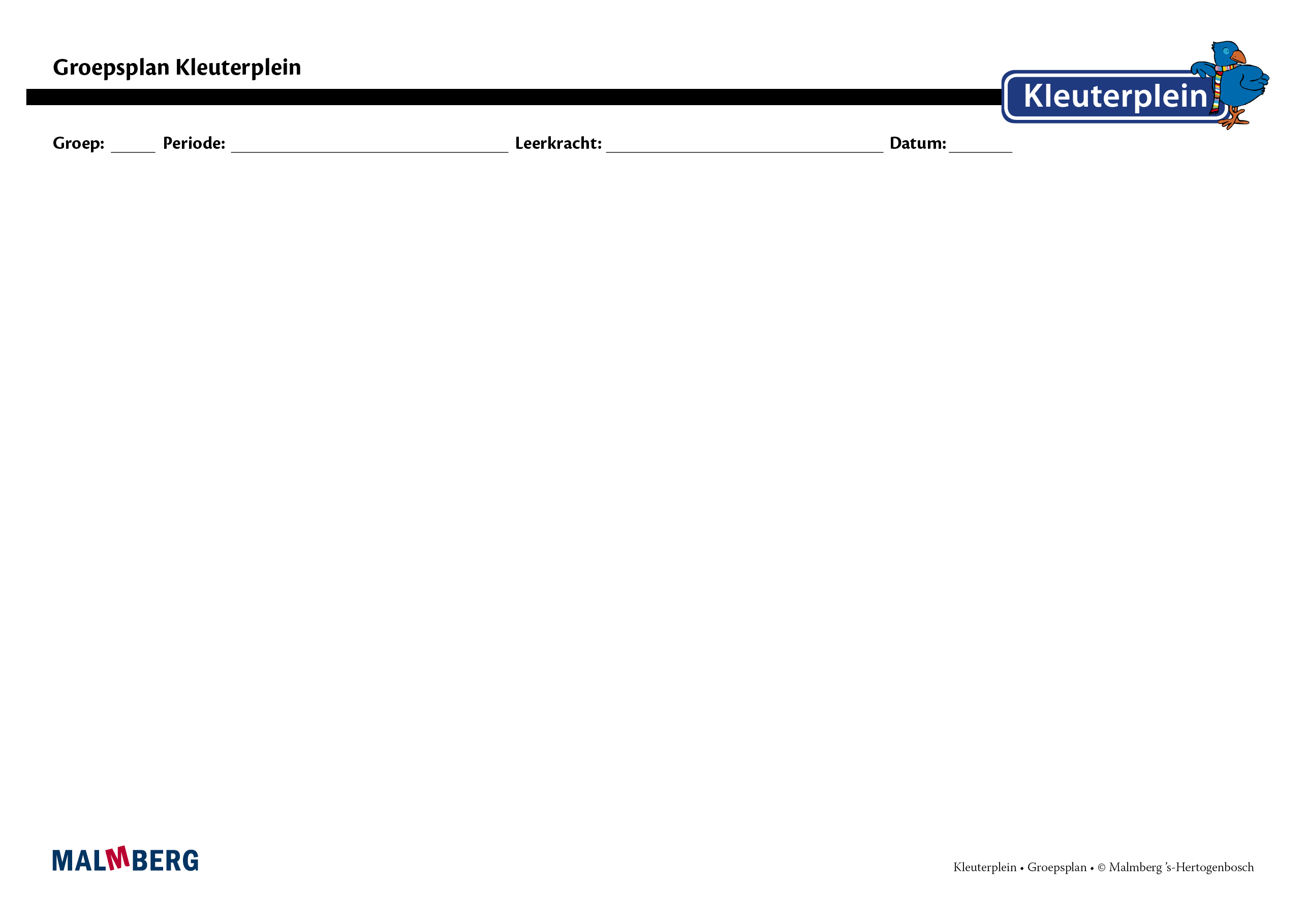 1Groep/namenDoelInhoudAanpak/methodiekOrganisatieMonitoring- Leerdoelen- Leerlingresultaten- Leerlijn- Lesmodel/instructie- Kleine kring - 5 minuten spelletjes- Zelfstandig werken- Observatie- Analyse- InterventieGroep A: instructiegevoelige kinderen (basisgroep)Het gaat hier om kinderen bij wie de ontwikkeling van taal en lezen normaal verloopt. Dit kunnen ook leerlingen met een zwakke leesvaardigheid zijn. Deel de kinderen drie keer in, bij de volgende drie onderdelen:Alfabetisch principe(namen kinderen)Klankgroepen(namen kinderen)  Woorden en zinnen(namen kinderen)  LeerdoelenDe kinderen scoren goed op de observaties van de onderdelen geletterdheid, fonemisch bewustzijn. LeerlingresultatenDoelstelling periode 1- Benoemt, manipuleert en
bespreekt kenmerken van
zinnen en woorden.LeerlijnDe leerlijn geletterdheid, fonemisch bewustzijn wordt gevolgd. Doelstellingen groep 2 (Kleuterplein leerlingregistratie algemene handleiding p. 38).Alfabetisch principe- Herkent en benoemt zestien letters. (periode 1,2,3,4)KlankenOnderscheidt en voegt betekenis onderscheidende klanken in woorden samen (auditieve analyse en synthese) en manipuleert met klanken (klank vervangen)  (periode 4)KlankgroepenManipuleert met klankgroepen (isoleren, manipuleren, samenvoegen) en maakt er nieuwe woorden mee (periode 1,2)Rijmen Herkent en gebruikt rijmwoorden (periode 3)Woorden en zinnen- Benoemt, manipuleert en
  bespreekt kenmerken van
  zinnen en woorden. 
  (periode 1)Lesmodel/instructieInplannen van activiteiten uit Kleuterplein die geletterdheid en fonemisch bewustzijn als doelstelling hebben.In de leerdoelenregistratie kunt u zien welke activiteiten de specifieke onderdelen behandelen. Deze opdrachten kunt u in hieronder aangeven.Alfabetisch principe De letter l  (p.20)Extra doel: Klanken Dansen in de maat (p.33)Week 3Woorden en zinnenLange en korten woorden (p.36)Kleine kringWeek 2Alfabetisch principe Liesje leerde lotje lopen (p.21) ______dag om ______ uurWoorden en zinnenVan een woord een zin maken (p.37)______dag om ______ uur5-minutenspelletje Week 1Alfabetisch principe 
Zoek jouw letter (p.5) Week 2Klanken  Woorden met de letter l (p.29)Klanken 
Lange klanken  (p.33) Alfabetisch principe 
Woorden maken (p.34) Week 3Alfabetisch principe 
Pakketjes met de letter l(p.43) Zelfstandig werken Alfabetisch principeBeeldend: Letters van afvalhout (p.52)ObservatieResultaat op basis van observaties volgens het registratiesysteem van Kleuterplein.AnalyseU analyseert de vorderingen van de kinderen op basis van de observaties in de periode en de Cito-scores.InterventieAan de hand van de analyse besluit u in welke instructiegroep het kind in de volgende groepsplanperiode wordt geplaatst.EvaluatieZijn de doelen van deze periode voor de kinderen bereikt?Wat betekent dit voor het volgende groepsplan?EvaluatieZijn de doelen van deze periode voor de kinderen bereikt?Wat betekent dit voor het volgende groepsplan?EvaluatieZijn de doelen van deze periode voor de kinderen bereikt?Wat betekent dit voor het volgende groepsplan?EvaluatieZijn de doelen van deze periode voor de kinderen bereikt?Wat betekent dit voor het volgende groepsplan?EvaluatieZijn de doelen van deze periode voor de kinderen bereikt?Wat betekent dit voor het volgende groepsplan?EvaluatieZijn de doelen van deze periode voor de kinderen bereikt?Wat betekent dit voor het volgende groepsplan?Groep B:
instructie-afhankelijke kinderenHet gaat hier om kinderen bij wie de ontwikkeling van taal en lezen stagneert. Deel de kinderen drie keer in, bij de volgende drie onderdelen:Alfabetisch principe(namen kinderen)Klankgroepen(namen kinderen)  Woorden en zinnen(namen kinderen)  LeerdoelenDe kinderen scoren voldoende op de observaties van de onderdelen geletterdheid, fonemisch bewustzijn. LeerlingresultatenDoelstelling periode 1Zie basisgroep .LeerlijnZie basisgroepLesmodel/instructieInplannen van activiteiten uit Kleuterplein die geletterdheid en fonemisch bewustzijn als doelstelling hebben.In de leerdoelenregistratie kunt u zien welke activiteiten de specifieke onderdelen behandelen. Deze opdrachten kunt u in hieronder aangevenZie basisgroepKleine kringWeek 2Alfabetisch principe Liesje leerde lotje lopen (p.21) ______dag om ______ uurWoorden en zinnenVan een woord een zin maken (p.37)______dag om ______ uur5-minutenspelletje Zie basisgroep Zelfstandig werken Zie basisgroepObservatieResultaat op basis van observaties volgens het registratiesysteem van Kleuterplein.AnalyseU analyseert de vorderingen van de kinderen op basis van de observaties in de periode en de Cito-scores.InterventieAan de hand van de analyse besluit u in welke instructiegroep het kind in de volgende groepsplanperiode wordt geplaatst.EvaluatieZijn de doelen van deze periode voor de kinderen bereikt?Wat betekent dit voor het volgende groepsplan?EvaluatieZijn de doelen van deze periode voor de kinderen bereikt?Wat betekent dit voor het volgende groepsplan?EvaluatieZijn de doelen van deze periode voor de kinderen bereikt?Wat betekent dit voor het volgende groepsplan?EvaluatieZijn de doelen van deze periode voor de kinderen bereikt?Wat betekent dit voor het volgende groepsplan?EvaluatieZijn de doelen van deze periode voor de kinderen bereikt?Wat betekent dit voor het volgende groepsplan?EvaluatieZijn de doelen van deze periode voor de kinderen bereikt?Wat betekent dit voor het volgende groepsplan?Groep C:
instructie-onafhankelijke kinderenHet gaat hier om kinderen bij wie de ontwikkeling van taal en lezen bovengemiddeld verloopt. Deze kinderen hebben extra uitdaging nodig. Deel de kinderen drie keer in, bij de volgende drie onderdelen:Alfabetisch principe(namen kinderen)Klankgroepen(namen kinderen)  Woorden en zinnen(namen kinderen)  LeerdoelenDe kinderen scoren goed op de observaties van de onderdelen geletterdheid, fonemisch bewustzijnLeerlingresultatenDoelstelling periode 1Zie basisgroep.LeerlijnZie basisgroepLesmodel/instructieInplannen van activiteiten uit Kleuterplein die geletterdheid en fonemisch bewustzijn als doelstelling hebben.De kinderen in deze groep volgen binnen de activiteit ook altijd de 3-ster opdracht Zie basisgroepDe kinderen in deze groep volgen de activiteiten voor geletterdheid, fonemisch bewustzijn in de grote kring..Deze kinderen kunnen goed zelfstandig aan de slag met vervolgactiviteiten. Het is wel belangrijk dat u vaste momenten plant waarop u de vorderingen van de kinderen kunt observeren.Een kleine kring met deze kinderen gebaseerd op de doelen van groep 2 en daarbij aanvullend de evt. 3ster vragen (kijk voor verdere handreikingen aanbod slimme kleuters ook in de algemene handleiding bijlage 4, p.50) kan tevens een goede analyse zijn voor de vorderingen van deze kinderen. Plan voor deze kinderen dus ook een kleine kring in: Kleine kringWeek 2Alfabetisch principe Liesje leerde Lotje lopen (p.21) ______dag om ______ uurWoorden en zinnenVan een woord een zin maken (p.37)______dag om ______ uurObservatieResultaat op basis van observaties volgens het registratiesysteem van Kleuterplein.AnalyseU analyseert de vorderingen van de kinderen op basis van de observaties in de periode en de Cito-scores.InterventieAan de hand van de analyse besluit u in welke instructiegroep het kind in de volgende groepsplanperiode wordt geplaatst.EvaluatieZijn de doelen van deze periode voor de kinderen bereikt?Wat betekent dit voor het volgende groepsplan?EvaluatieZijn de doelen van deze periode voor de kinderen bereikt?Wat betekent dit voor het volgende groepsplan?EvaluatieZijn de doelen van deze periode voor de kinderen bereikt?Wat betekent dit voor het volgende groepsplan?EvaluatieZijn de doelen van deze periode voor de kinderen bereikt?Wat betekent dit voor het volgende groepsplan?EvaluatieZijn de doelen van deze periode voor de kinderen bereikt?Wat betekent dit voor het volgende groepsplan?EvaluatieZijn de doelen van deze periode voor de kinderen bereikt?Wat betekent dit voor het volgende groepsplan?Kinderen met specifieke pedagogische en/of didactische behoeftenHet gaat hier om kinderen die een eigen leerlijn volgen.EvaluatieZijn de doelen van deze periode voor de kinderen bereikt?Wat betekent dit voor het volgende groepsplan?EvaluatieZijn de doelen van deze periode voor de kinderen bereikt?Wat betekent dit voor het volgende groepsplan?EvaluatieZijn de doelen van deze periode voor de kinderen bereikt?Wat betekent dit voor het volgende groepsplan?EvaluatieZijn de doelen van deze periode voor de kinderen bereikt?Wat betekent dit voor het volgende groepsplan?EvaluatieZijn de doelen van deze periode voor de kinderen bereikt?Wat betekent dit voor het volgende groepsplan?EvaluatieZijn de doelen van deze periode voor de kinderen bereikt?Wat betekent dit voor het volgende groepsplan?